Homework SheetName: 						Think of one project that you have made in the workshop this year. Did I try my best and work hard to finish my project as well as could have? Colour in the face to tell.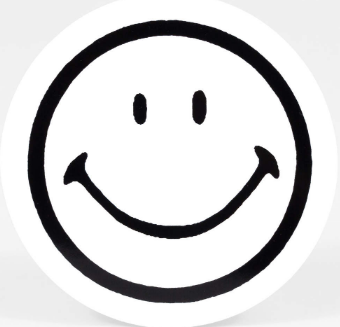 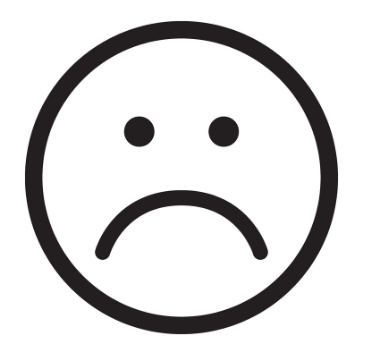 Draw a circle around a tool that you used on the project.Write about one thing that you think you did well in the project.																																						Sketch one of the tools that you used and write its name underneath it.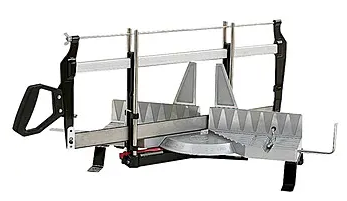 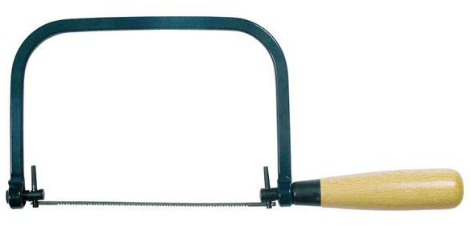 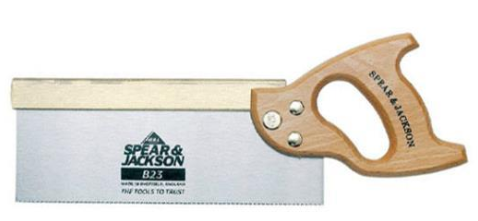 Mitre SawCoping SawTenon Saw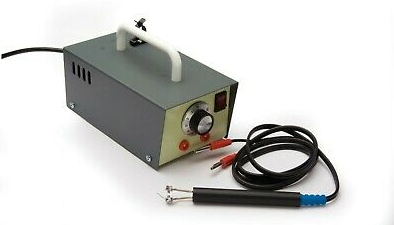 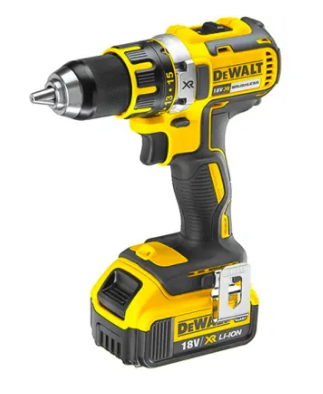 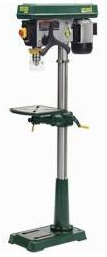 Pyrography PenCordless DrillPillar Drill